Ammontare complessivo dei debiti al 31/12/2022(art. 33 del D.Lgs. n. 33/2013 come modificato dall'art. 29 del D.Lgs. n. 97 del 25 maggio 2016)L'ammontare complessivo del debito, costituito dalla somma degli importi delle fatture scadute non pagate,Tale somma non comprende la quota relativa all'iva per le fatture ricevute in regime di split payment.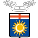 CITTA' METROPOLITANA DI MILANO - ISTITUZIONE IDROSCALO DI MILANOè pari a €0,00Il numero delle imprese creditrici è 0.Il numero delle imprese creditrici è 0.Il numero delle imprese creditrici è 0.